NORTH BAY LEAGUE GIRLS’ WRESTLING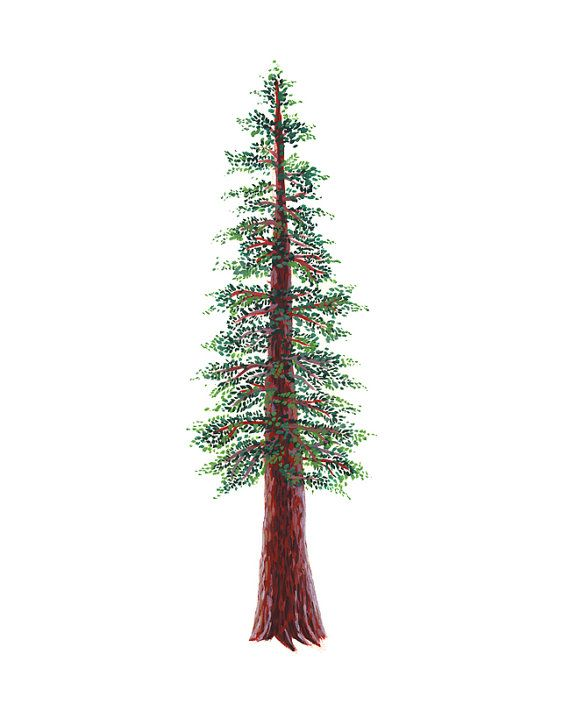 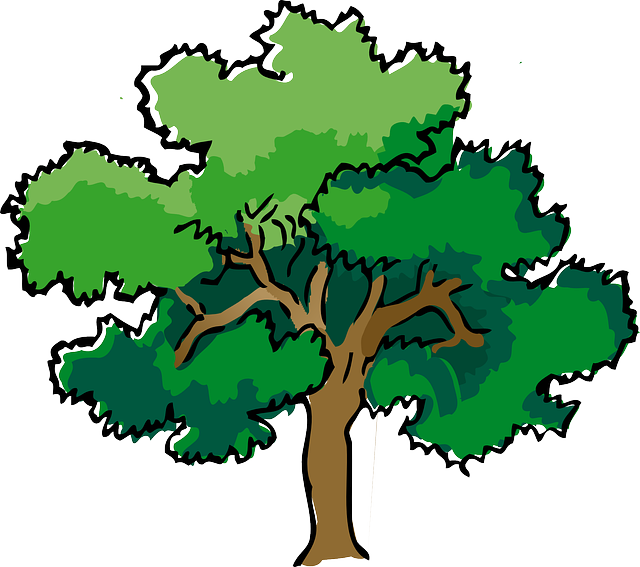 ALL LEAGUE TEAM, 2022 – 2023WRESTLER OF THE YEARWRESTLER OF THE YEARWRESTLER OF THE YEARWRESTLER OF THE YEARWRESTLER OF THE YEAR137Jasmine VoJasmine Vo12Santa RosaFIRST TEAMFIRST TEAMFIRST TEAMFIRST TEAMFIRST TEAMWt.First NameLast NameGradeSchool101Yerlin Zavala-Cruz 11Ukiah 106Bianca Nelson 11Rancho Cotate 111ShantyDoherty9Ukiah 116EvelinCerda11Elsie Allen121MilaMartin9Montgomery126NoelleAlexander11Maria Carrillo131AudreyLanzit 12Ukiah 137Jasmine Vo12Santa Rosa143SammyPatton11Windsor150SavannahNelsen 10Ukiah 160MiaZaragozza11Windsor170JolletteTorres12Windsor189RawniSelf11Windsor235Harbor Ameperosa 9Ukiah SECOND TEAMSECOND TEAMSECOND TEAMSECOND TEAMSECOND TEAMFirst NameLast NameGradeSchool101Kristi Smith11Santa Rosa 106AlishaOntiveros 10Windsor111KylieHernandez10Windsor116MannatKaur 9Windsor 121ValondrahMoth12Windsor126MiakoPizzorno10Windsor131CatherineAcevedo12Elsie Allen137---143JulianaMontes9Montgomery150ValMartinez10Windsor160VanessaTepale11Ukiah170CamilaGranado10Montgomery 189Marvella Herrera 9Ukiah 235LeslieRubio11Windsor HONORABLE MENTION HONORABLE MENTION HONORABLE MENTION HONORABLE MENTION HONORABLE MENTIONWt.First NameLast NameGradeSchool101----106LillyStoner11Ukiah111KayciNeal9Rancho Cotate 116RikkiVargas10Montgomery121Rocio Chavez-Fuentes 11Ukiah 126CharlieDevlin10Montgomery131---137---143- --150LindseyTyler10Montgomery160---170Grace Rubio9 Ukiah 189DanielaMontes11Montgomery235---